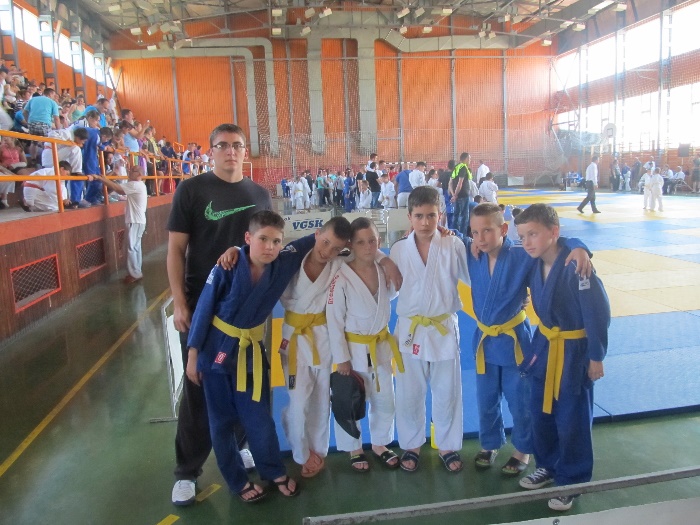 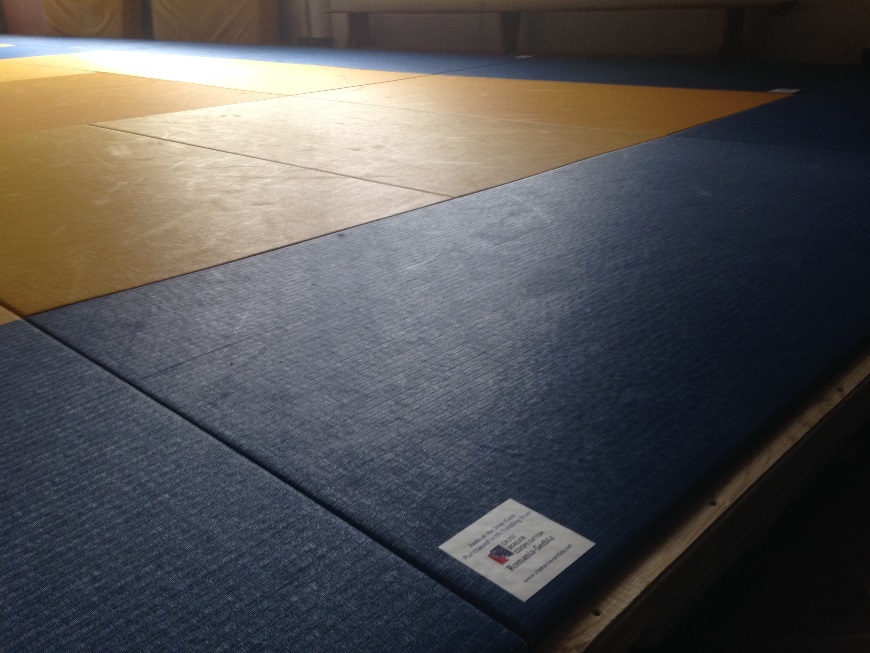 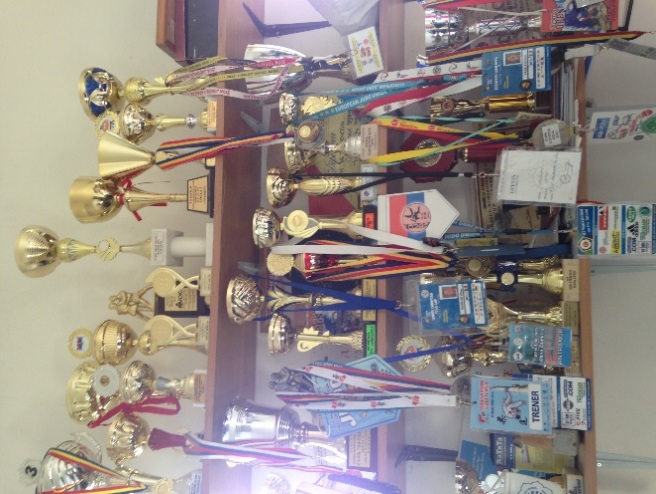 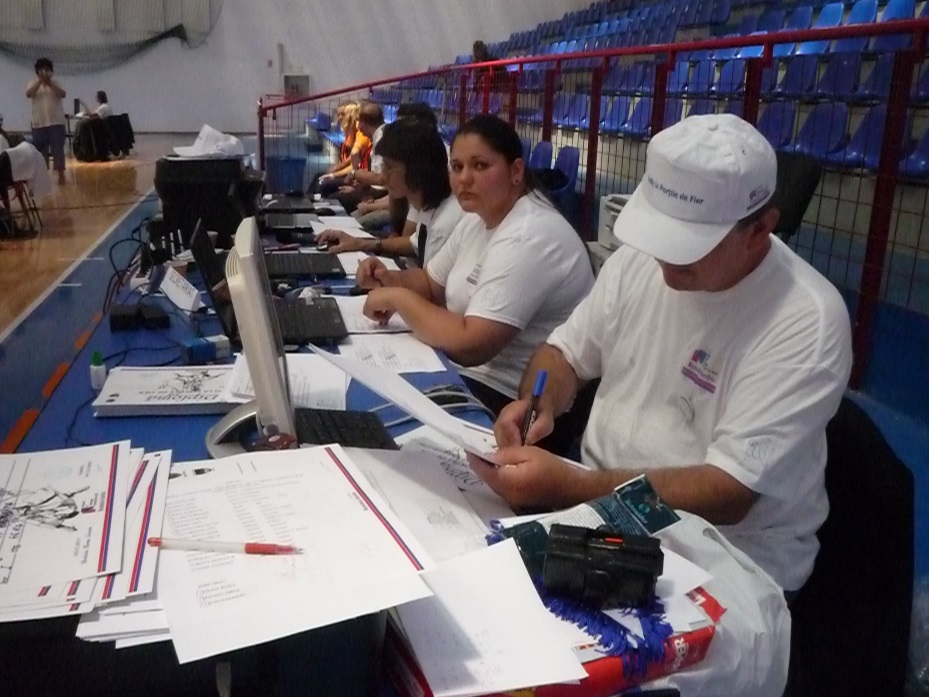 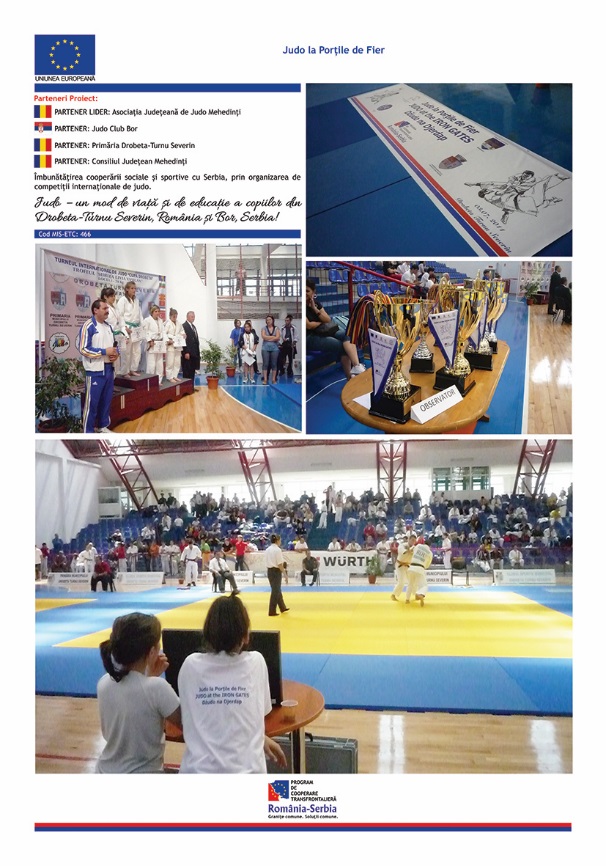 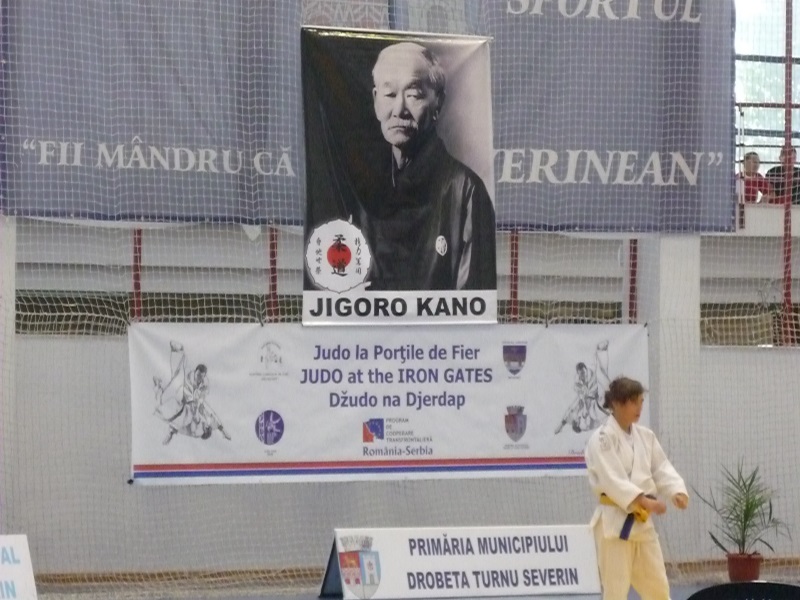 Project informationProject informationProject informationProject informationProject informationProject informationProject informationProject informationProject informationCALL FOR PROPOSALSCALL FOR PROPOSALSCALL FOR PROPOSALS111111MIS-ETC:MIS-ETC:MIS-ETC:466466466466466466PRIORITY AXIS:PRIORITY AXIS:PRIORITY AXIS:3    Promoting “people to people” exchanges3    Promoting “people to people” exchanges3    Promoting “people to people” exchanges3    Promoting “people to people” exchanges3    Promoting “people to people” exchanges3    Promoting “people to people” exchangesMEASURE:MEASURE:MEASURE:3.3 Increase educational, cultural and sporting exchange3.3 Increase educational, cultural and sporting exchange3.3 Increase educational, cultural and sporting exchange3.3 Increase educational, cultural and sporting exchange3.3 Increase educational, cultural and sporting exchange3.3 Increase educational, cultural and sporting exchangePROJECT TITLE:PROJECT TITLE:PROJECT TITLE:JUDO at the Iron GatesJUDO at the Iron GatesJUDO at the Iron GatesJUDO at the Iron GatesJUDO at the Iron GatesJUDO at the Iron GatesACRONYM:ACRONYM:ACRONYM:JUDOJUDOJUDOJUDOJUDOJUDODURATION:DURATION:DURATION:16.12.2010 – 15.11.201116.12.2010 – 15.11.201116.12.2010 – 15.11.201116.12.2010 – 15.11.201116.12.2010 – 15.11.201116.12.2010 – 15.11.2011IPA FUNDS CONTRACTED:IPA FUNDS CONTRACTED:IPA FUNDS CONTRACTED:134.232,79134.232,79134.232,79134.232,79134.232,79134.232,79TOTAL FUNDS CONTRACTED:TOTAL FUNDS CONTRACTED:TOTAL FUNDS CONTRACTED:157.920,93157.920,93157.920,93157.920,93157.920,93157.920,93ABSORBTION RATE (%):ABSORBTION RATE (%):ABSORBTION RATE (%):93,8093,8093,8093,8093,8093,80PROJECT OBJECTIVE(S):PROJECT OBJECTIVE(S):PROJECT OBJECTIVE(S):Improving the social and sportive cooperation with Serbia through judo international competitions in Drobeta Turnu Severin – Romania and Bor – SerbiaIncreasing Romanian and Serbian joint approaches in the sports fieldImproving the social and sportive cooperation with Serbia through judo international competitions in Drobeta Turnu Severin – Romania and Bor – SerbiaIncreasing Romanian and Serbian joint approaches in the sports fieldImproving the social and sportive cooperation with Serbia through judo international competitions in Drobeta Turnu Severin – Romania and Bor – SerbiaIncreasing Romanian and Serbian joint approaches in the sports fieldImproving the social and sportive cooperation with Serbia through judo international competitions in Drobeta Turnu Severin – Romania and Bor – SerbiaIncreasing Romanian and Serbian joint approaches in the sports fieldImproving the social and sportive cooperation with Serbia through judo international competitions in Drobeta Turnu Severin – Romania and Bor – SerbiaIncreasing Romanian and Serbian joint approaches in the sports fieldImproving the social and sportive cooperation with Serbia through judo international competitions in Drobeta Turnu Severin – Romania and Bor – SerbiaIncreasing Romanian and Serbian joint approaches in the sports fieldSHORT DESCRIPTION OF THE PROJECT:SHORT DESCRIPTION OF THE PROJECT:SHORT DESCRIPTION OF THE PROJECT:Having the motto “Mens sana in corpore sano”, the project helped partners to procure specific judo equipment and goods (392 Tatami, 4 Electronic scoreboards, 6 Electronic weighting machines and 30 Kimonos) which were used by both judo clubs in Romania and Serbia, for trainings and competitions. The microbuses allowed judokas to participate at different judo competitions in Romania or Serbia or abroad. Also, 2 Training camps in Romania and Serbia and 1 Judo tournament were organized.Having the motto “Mens sana in corpore sano”, the project helped partners to procure specific judo equipment and goods (392 Tatami, 4 Electronic scoreboards, 6 Electronic weighting machines and 30 Kimonos) which were used by both judo clubs in Romania and Serbia, for trainings and competitions. The microbuses allowed judokas to participate at different judo competitions in Romania or Serbia or abroad. Also, 2 Training camps in Romania and Serbia and 1 Judo tournament were organized.Having the motto “Mens sana in corpore sano”, the project helped partners to procure specific judo equipment and goods (392 Tatami, 4 Electronic scoreboards, 6 Electronic weighting machines and 30 Kimonos) which were used by both judo clubs in Romania and Serbia, for trainings and competitions. The microbuses allowed judokas to participate at different judo competitions in Romania or Serbia or abroad. Also, 2 Training camps in Romania and Serbia and 1 Judo tournament were organized.Having the motto “Mens sana in corpore sano”, the project helped partners to procure specific judo equipment and goods (392 Tatami, 4 Electronic scoreboards, 6 Electronic weighting machines and 30 Kimonos) which were used by both judo clubs in Romania and Serbia, for trainings and competitions. The microbuses allowed judokas to participate at different judo competitions in Romania or Serbia or abroad. Also, 2 Training camps in Romania and Serbia and 1 Judo tournament were organized.Having the motto “Mens sana in corpore sano”, the project helped partners to procure specific judo equipment and goods (392 Tatami, 4 Electronic scoreboards, 6 Electronic weighting machines and 30 Kimonos) which were used by both judo clubs in Romania and Serbia, for trainings and competitions. The microbuses allowed judokas to participate at different judo competitions in Romania or Serbia or abroad. Also, 2 Training camps in Romania and Serbia and 1 Judo tournament were organized.Having the motto “Mens sana in corpore sano”, the project helped partners to procure specific judo equipment and goods (392 Tatami, 4 Electronic scoreboards, 6 Electronic weighting machines and 30 Kimonos) which were used by both judo clubs in Romania and Serbia, for trainings and competitions. The microbuses allowed judokas to participate at different judo competitions in Romania or Serbia or abroad. Also, 2 Training camps in Romania and Serbia and 1 Judo tournament were organized.DEGREE OF ACHIEVEMENT OF INDICATORS: DEGREE OF ACHIEVEMENT OF INDICATORS: DEGREE OF ACHIEVEMENT OF INDICATORS: RESULTS ACHIEVED: RESULTS ACHIEVED: Equipment and goods were purchased: 392 Tatami; 4 Electronic scoreboards; 6 Electronic weighting machines; 30 Kimonos; 2 Microbuses.Judo training camp in Romania: 20 judokas from Drobeta Turnu Severin and 20 from judo Klub Bor benefited from this training in Romania, on 30.05.2011-05.06.2011.Promotional materials were made: 100 posters, 1 banner, 200 streamers, 100 customized T-shirts, 100 customized caps, 200 customized badges, 100 customized medals, 100 customized diplomas, 6 customized cups have been made available for the judo tournament on 3 July 2011.Judo tournament: ln addition to the two partner clubs in the project - Mehedinti County Judo Association and Judo Klub Bor, about 40 judo teams from Romania, Serbia, Greece, Bulgaria, Croatia, Hungary (about 400 judokas) participated in the judo tournament held in Drobeta Turnu Severin on 3rd of July 2011.Judo training camp in Serbia: 20 judoka from Mehedinti County Judo Association and 20 from judo Klub Bor benefited from this training in Savaca camp on 1-8 of August 2011.Project management: 1 Computer + software and 1 Multifunctional printer were purchased and used in the implementation of the project.A short video about the project is available at:https://www.youtube.com/watch?v=mC21IAK1ryU Equipment and goods were purchased: 392 Tatami; 4 Electronic scoreboards; 6 Electronic weighting machines; 30 Kimonos; 2 Microbuses.Judo training camp in Romania: 20 judokas from Drobeta Turnu Severin and 20 from judo Klub Bor benefited from this training in Romania, on 30.05.2011-05.06.2011.Promotional materials were made: 100 posters, 1 banner, 200 streamers, 100 customized T-shirts, 100 customized caps, 200 customized badges, 100 customized medals, 100 customized diplomas, 6 customized cups have been made available for the judo tournament on 3 July 2011.Judo tournament: ln addition to the two partner clubs in the project - Mehedinti County Judo Association and Judo Klub Bor, about 40 judo teams from Romania, Serbia, Greece, Bulgaria, Croatia, Hungary (about 400 judokas) participated in the judo tournament held in Drobeta Turnu Severin on 3rd of July 2011.Judo training camp in Serbia: 20 judoka from Mehedinti County Judo Association and 20 from judo Klub Bor benefited from this training in Savaca camp on 1-8 of August 2011.Project management: 1 Computer + software and 1 Multifunctional printer were purchased and used in the implementation of the project.A short video about the project is available at:https://www.youtube.com/watch?v=mC21IAK1ryU Equipment and goods were purchased: 392 Tatami; 4 Electronic scoreboards; 6 Electronic weighting machines; 30 Kimonos; 2 Microbuses.Judo training camp in Romania: 20 judokas from Drobeta Turnu Severin and 20 from judo Klub Bor benefited from this training in Romania, on 30.05.2011-05.06.2011.Promotional materials were made: 100 posters, 1 banner, 200 streamers, 100 customized T-shirts, 100 customized caps, 200 customized badges, 100 customized medals, 100 customized diplomas, 6 customized cups have been made available for the judo tournament on 3 July 2011.Judo tournament: ln addition to the two partner clubs in the project - Mehedinti County Judo Association and Judo Klub Bor, about 40 judo teams from Romania, Serbia, Greece, Bulgaria, Croatia, Hungary (about 400 judokas) participated in the judo tournament held in Drobeta Turnu Severin on 3rd of July 2011.Judo training camp in Serbia: 20 judoka from Mehedinti County Judo Association and 20 from judo Klub Bor benefited from this training in Savaca camp on 1-8 of August 2011.Project management: 1 Computer + software and 1 Multifunctional printer were purchased and used in the implementation of the project.A short video about the project is available at:https://www.youtube.com/watch?v=mC21IAK1ryU Equipment and goods were purchased: 392 Tatami; 4 Electronic scoreboards; 6 Electronic weighting machines; 30 Kimonos; 2 Microbuses.Judo training camp in Romania: 20 judokas from Drobeta Turnu Severin and 20 from judo Klub Bor benefited from this training in Romania, on 30.05.2011-05.06.2011.Promotional materials were made: 100 posters, 1 banner, 200 streamers, 100 customized T-shirts, 100 customized caps, 200 customized badges, 100 customized medals, 100 customized diplomas, 6 customized cups have been made available for the judo tournament on 3 July 2011.Judo tournament: ln addition to the two partner clubs in the project - Mehedinti County Judo Association and Judo Klub Bor, about 40 judo teams from Romania, Serbia, Greece, Bulgaria, Croatia, Hungary (about 400 judokas) participated in the judo tournament held in Drobeta Turnu Severin on 3rd of July 2011.Judo training camp in Serbia: 20 judoka from Mehedinti County Judo Association and 20 from judo Klub Bor benefited from this training in Savaca camp on 1-8 of August 2011.Project management: 1 Computer + software and 1 Multifunctional printer were purchased and used in the implementation of the project.A short video about the project is available at:https://www.youtube.com/watch?v=mC21IAK1ryU Equipment and goods were purchased: 392 Tatami; 4 Electronic scoreboards; 6 Electronic weighting machines; 30 Kimonos; 2 Microbuses.Judo training camp in Romania: 20 judokas from Drobeta Turnu Severin and 20 from judo Klub Bor benefited from this training in Romania, on 30.05.2011-05.06.2011.Promotional materials were made: 100 posters, 1 banner, 200 streamers, 100 customized T-shirts, 100 customized caps, 200 customized badges, 100 customized medals, 100 customized diplomas, 6 customized cups have been made available for the judo tournament on 3 July 2011.Judo tournament: ln addition to the two partner clubs in the project - Mehedinti County Judo Association and Judo Klub Bor, about 40 judo teams from Romania, Serbia, Greece, Bulgaria, Croatia, Hungary (about 400 judokas) participated in the judo tournament held in Drobeta Turnu Severin on 3rd of July 2011.Judo training camp in Serbia: 20 judoka from Mehedinti County Judo Association and 20 from judo Klub Bor benefited from this training in Savaca camp on 1-8 of August 2011.Project management: 1 Computer + software and 1 Multifunctional printer were purchased and used in the implementation of the project.A short video about the project is available at:https://www.youtube.com/watch?v=mC21IAK1ryU Equipment and goods were purchased: 392 Tatami; 4 Electronic scoreboards; 6 Electronic weighting machines; 30 Kimonos; 2 Microbuses.Judo training camp in Romania: 20 judokas from Drobeta Turnu Severin and 20 from judo Klub Bor benefited from this training in Romania, on 30.05.2011-05.06.2011.Promotional materials were made: 100 posters, 1 banner, 200 streamers, 100 customized T-shirts, 100 customized caps, 200 customized badges, 100 customized medals, 100 customized diplomas, 6 customized cups have been made available for the judo tournament on 3 July 2011.Judo tournament: ln addition to the two partner clubs in the project - Mehedinti County Judo Association and Judo Klub Bor, about 40 judo teams from Romania, Serbia, Greece, Bulgaria, Croatia, Hungary (about 400 judokas) participated in the judo tournament held in Drobeta Turnu Severin on 3rd of July 2011.Judo training camp in Serbia: 20 judoka from Mehedinti County Judo Association and 20 from judo Klub Bor benefited from this training in Savaca camp on 1-8 of August 2011.Project management: 1 Computer + software and 1 Multifunctional printer were purchased and used in the implementation of the project.A short video about the project is available at:https://www.youtube.com/watch?v=mC21IAK1ryU Equipment and goods were purchased: 392 Tatami; 4 Electronic scoreboards; 6 Electronic weighting machines; 30 Kimonos; 2 Microbuses.Judo training camp in Romania: 20 judokas from Drobeta Turnu Severin and 20 from judo Klub Bor benefited from this training in Romania, on 30.05.2011-05.06.2011.Promotional materials were made: 100 posters, 1 banner, 200 streamers, 100 customized T-shirts, 100 customized caps, 200 customized badges, 100 customized medals, 100 customized diplomas, 6 customized cups have been made available for the judo tournament on 3 July 2011.Judo tournament: ln addition to the two partner clubs in the project - Mehedinti County Judo Association and Judo Klub Bor, about 40 judo teams from Romania, Serbia, Greece, Bulgaria, Croatia, Hungary (about 400 judokas) participated in the judo tournament held in Drobeta Turnu Severin on 3rd of July 2011.Judo training camp in Serbia: 20 judoka from Mehedinti County Judo Association and 20 from judo Klub Bor benefited from this training in Savaca camp on 1-8 of August 2011.Project management: 1 Computer + software and 1 Multifunctional printer were purchased and used in the implementation of the project.A short video about the project is available at:https://www.youtube.com/watch?v=mC21IAK1ryU Partnership informationPartnership informationCOUNTRYCOUNTY/DISTRICTBUDGET(EURO)CONTACT DETAILSLEAD PARTNER:LEAD PARTNER:Mehedinti County JUDO AssociationMehedinti County JUDO AssociationMehedinti County JUDO AssociationRomaniaMehedinti103.665,37Drobeta Turnu Severin, 16 Grivitei streetTel. +40 744 13 65 80PARTNER 2:PARTNER 2:Judo Club BorJudo Club BorJudo Club BorSerbiaBorski54.255,56Bor, 12, Kralija PetraTel. 00381432248PARTNER 3:PARTNER 3:Drobeta Turnu Severin City HallDrobeta Turnu Severin City HallDrobeta Turnu Severin City HallRomaniaMehedinti0Drobeta Turnu Severin, 2 Maresal Averescu Street Tel. 0040252314379PARTNER 4:PARTNER 4:Mehedinti County CouncilMehedinti County CouncilMehedinti County CouncilRomaniaMehedinti0Drobeta Turnu Severin, 89 Traian StreetTel. 00 40 372 52 11 02